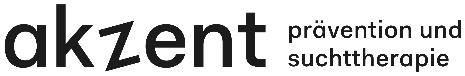 Checkliste Jugendschutz(  = zwingende Auflagen des Gesetzes, diese können von der Polizei überprüft werden)Grundsätzliches  Ausweispflicht und Alterslimiten auf Plakaten, Flyern und Webauftritt.	 Mitarbeitende sind über den Jugendschutz informiert und halten diesen ein         (Online-Schulung: unter jalk.ch) Jugendliche werden mit Angeboten zum Mitmachen aktiviertEingangsbereich Alterseinteilung mit verschiedenfarbiger Kontrollarmbänder, die zugleich auch Eintrittsbänder sein können  Die 16/18 Hinweisschilder sind beim Eingang gut sichtbar angebrachtDas Personal ist instruiert über:  Die gesetzlichen Bestimmungen des Jugendschutzes Die Ausweiskontrolle (nur amtliche Ausweise) Das Verhalten gegenüber aggressiven FestbesuchernAusschankbereichDas Servicepersonal (mind. 18-jährig) ist instruiert über:  Die gesetzlichen Bestimmungen des Jugendschutzes und verlangt konsequent den Ausweis, falls keine Kontrollarmbänder das Alter kennzeichnen  Die 16/18 Hinweisschilder sind an den Ausschankstellen gut sichtbar angebracht.  Mindestens drei alkoholfreie Getränke werden billiger abgegeben, als das billigste alkoholhaltige Getränk in der gleichen Menge Mineralwasser wird sehr günstig abgeben Mindestens 1 alkoholfreier Drink und/oder Shot Einsenden der Checkliste und weitere  InformationenAkzent Prävention und Suchttherapie Seidenhofstrasse 10, 6003 Luzern, 041 420 11 15 luegsch@akzent-luzern.chwww.akzent-luzern.ch/luegsch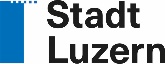 Im Auftrag der Stadt Luzern